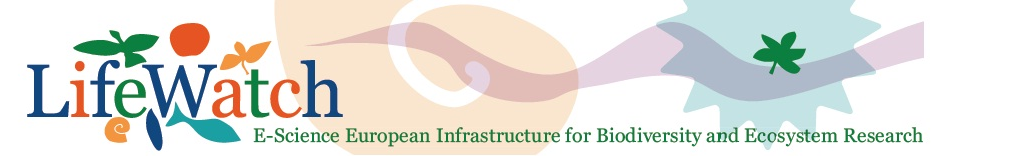 Bijeenkomst expertengroep LIFEWATCH MariEn OBservatorium EN Data ArcheologieVrijdag 13 juni 2014; Innovocean site, wandelaarkaai 7, OostendeVergaderzaal Noordzee – Inkom Provinciaal Ankerpunt Kust (pakhuis 61)Agenda10u00. Lifewatch project status10u30. Lifewatch data archeologie stand van zaken en vooruitblik11u00. Demo Lifewatch portal en web services	Demo Lifewatch data resultaten11u15. Koffiepauze11u30. Lifewatch observatorium stand van zaken en vooruitblik12u30. Broodjeslunch